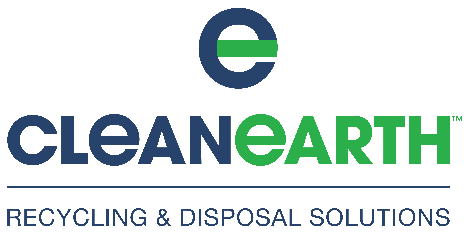 4132 Pompano Road Charlotte, North Carolina 28216                  Phone: 704-395-9559   fax: 704.395-9579                              EPA ID: NCD 121 700 777Waste Characterization ProfileFor internal use onlyFor internal use onlyApproval #Maint. CodeCWTPrecursor3. Customer / Billing Information (Required)3. Customer / Billing Information (Required)3. Customer / Billing Information (Required)3. Customer / Billing Information (Required)Company Name:Address:City, State, Zip:Billing Contact Name:Phone:Fax:Billing email:Tech./Sales Contact Name:Cell Phone:Tech. email:1. Generator Information1. Generator InformationGenerator Name:Site Address:City, State, Zip:Tech. Contact Name:Tech. Phone:Tech. Fax:24 Hr. Emergency No:EPA ID Number:Status LQG   SQG   CESQG   Non-Hazardous2. Manifest Mail Address (if different from generator)2. Manifest Mail Address (if different from generator)Company:Contact:Phone:Address:City, State, Zip:4. Transporter Information4. Transporter InformationCompany Name:Address:City, State, Zip:Contact Name:Phone:Fax:EPA ID No.5.  Common Waste Name:       5.  Common Waste Name:       5.  Common Waste Name:       6.  Detailed Process Generating Waste:       6.  Detailed Process Generating Waste:       6.  Detailed Process Generating Waste:       7.  DOT Description:       7.  DOT Description:       7.  DOT Description:       8.  Packaging Type:     Bulk Liquid    Bulk Solid    Cubic Yard Bag/Box    Cylinder    Drum    Tote (Metal)    Tote (Poly)8.  Packaging Type:     Bulk Liquid    Bulk Solid    Cubic Yard Bag/Box    Cylinder    Drum    Tote (Metal)    Tote (Poly)8.  Packaging Type:     Bulk Liquid    Bulk Solid    Cubic Yard Bag/Box    Cylinder    Drum    Tote (Metal)    Tote (Poly)9.  Volume:       10.  Frequency:     Weekly    Monthly    Quarterly    Yearly    One Time Only10.  Frequency:     Weekly    Monthly    Quarterly    Yearly    One Time Only11.  Is this a RCRA required hazardous waste?    Yes     No11.  Is this a RCRA required hazardous waste?    Yes     No11.  Is this a RCRA required hazardous waste?    Yes     No12.  EPA waste code(s):       12.  EPA waste code(s):       12.  EPA waste code(s):       13.  If D001- D043, Are any Underlying Hazardous Constituents (UHCs) present?     NA     No     Yes (list all applicable constituents in Section16)13.  If D001- D043, Are any Underlying Hazardous Constituents (UHCs) present?     NA     No     Yes (list all applicable constituents in Section16)13.  If D001- D043, Are any Underlying Hazardous Constituents (UHCs) present?     NA     No     Yes (list all applicable constituents in Section16)14.  If F001- F005 or F039, List applicable hazardous constituents in the LDR Forms14.  If F001- F005 or F039, List applicable hazardous constituents in the LDR Forms14.  If F001- F005 or F039, List applicable hazardous constituents in the LDR Forms15.  EPA Form Code*        15.  EPA Form Code*        EPA Source Code*        16.  Waste Composition: Using specific chemical names and/or descriptions of waste composition, list all constituents present in the waste-stream.16.  Waste Composition: Using specific chemical names and/or descriptions of waste composition, list all constituents present in the waste-stream.16.  Waste Composition: Using specific chemical names and/or descriptions of waste composition, list all constituents present in the waste-stream.17.  Benzene NESHAP17.  Benzene NESHAPGenerator SICDoes this waste contain Benzene?  Yes      NoWaste contains >10% water?  Yes      NoWhat is the Benzene concentration range?Total Annual Benzene (TAB) in mega-grams/year 19.    CHEMICAL PROPERTIES	  19b.  PHYSICAL PROPERTIES AT 70°FFlash Point (F°)    <73    <100    100-139    140-199    > 200    N/ABTU/lb     <2,000      2,000-6,000      6,000-10,000      >10,000   N/A	Solid    Liquid    Sludge   Semi-solid    Powder    Gas% Liquids                % Sludge                % Solids              Multiple layers?    Yes       NoBoiling Point (F°)    <100     >100   N/ApH Range   ≤ 2     2.1 to 6.0     6.1 to 10.0     10.1 to 12.4     ≥ 12.5    N/AOdor    None        Mild          StrongColor (Please be as specific as possible)  		    Free liquids present?	  Yes       NoWill waste dump out of drums?	  Yes       NoIs the waste pumpable?	  Yes       NoDebris? (List type in Section 12)	  Yes       NoIs the waste dusty? 	  Yes       NoCommon Waste Name (as identified in Box 5)       Common Waste Name (as identified in Box 5)       Common Waste Name (as identified in Box 5)       18.Check all that apply.           Note: additional documentation or follow-up information may be required for safe and properly handling of this waste materialCheck all that apply.           Note: additional documentation or follow-up information may be required for safe and properly handling of this waste material19a.	Aerosols		Biohazard		Herbicide/Pesticide		Medical		Radioactive	Air Reactive		Dioxins/Furans		Lab Pack		Polymerizable		Shock Sensitive	Asbestos		Explosive		Metal Fines/Powders		Pyrophoric		Spontaneously Combustible							Temperature Sensitive 		Water Reactive19a.	Aerosols		Biohazard		Herbicide/Pesticide		Medical		Radioactive	Air Reactive		Dioxins/Furans		Lab Pack		Polymerizable		Shock Sensitive	Asbestos		Explosive		Metal Fines/Powders		Pyrophoric		Spontaneously Combustible							Temperature Sensitive 		Water Reactive19b. Is this waste considered a Used Oil?   (per 40 CFR 279) 		Yes		No	Used oil mixed with hazardous waste? 		Yes		No         Is the Total Halogens of the used oil greater than 1,000 PPM?        Yes        No       19b. Is this waste considered a Used Oil?   (per 40 CFR 279) 		Yes		No	Used oil mixed with hazardous waste? 		Yes		No         Is the Total Halogens of the used oil greater than 1,000 PPM?        Yes        No       19c. Does this waste contain PCB?        Yes        	 NoIf yes, Is the PCB concentration greater than 50 PPM or from a source that was greater than 50 PPM      Yes         No19c. Does this waste contain PCB?        Yes        	 NoIf yes, Is the PCB concentration greater than 50 PPM or from a source that was greater than 50 PPM      Yes         No19d. Does this material require any special handling or precautions?     Yes    NoIf yes, explain:       19d. Does this material require any special handling or precautions?     Yes    NoIf yes, explain:       19e. Are the Volatile Organic Compound (VOCS) ≥ 500 PPM?  Yes  No    Are they subject to Subpart CC regulations ( 40 CFR 264.1080)   Yes   No19e. Are the Volatile Organic Compound (VOCS) ≥ 500 PPM?  Yes  No    Are they subject to Subpart CC regulations ( 40 CFR 264.1080)   Yes   No19f.  Do any exclusions and/or exemptions apply?      Yes       No If yes, cite the exclusion/exemption:       19f.  Do any exclusions and/or exemptions apply?      Yes       No If yes, cite the exclusion/exemption:       19g.  Is this waste generated from electroplating, chemical etching or chemical milling operations?    	  Yes          No14h.  Is there any chemical phosphating or chromating of aluminum?    Yes          No20.  WASTE CHARACTERISTICS 	Attach available analysis or applicable MSDS(s).(LD – Lab Data;   GK – Generator knowledge of the process generating the waste)20.  WASTE CHARACTERISTICS 	Attach available analysis or applicable MSDS(s).(LD – Lab Data;   GK – Generator knowledge of the process generating the waste)20.  WASTE CHARACTERISTICS 	Attach available analysis or applicable MSDS(s).(LD – Lab Data;   GK – Generator knowledge of the process generating the waste)20.  WASTE CHARACTERISTICS 	Attach available analysis or applicable MSDS(s).(LD – Lab Data;   GK – Generator knowledge of the process generating the waste)D001 (Ignitability)	 LD	 MSDS	 GKD002 (Corrosivity)	 LD	 MSDS	 GKD003 (Reactivity) 	 LD	 MSDS	 GKTCLP METALSD004 Arsenic	 LD	 MSDS	 GKD005 Barium	 LD	 MSDS	 GKD006 Cadmium	 LD	 MSDS	 GKD007 Chormium	 LD	 MSDS	 GKD008 Lead	 LD	 MSDS	 GKD009 Mercury	 LD	 MSDS	 GKD010 Selenium	 LD	 MSDS	 GK D011 Silver	 LD	 MSDS	 GKTCLP VOLATILESD018 Benzene	 LD	 MSDS	 GKD019 Carbon Tetrachloride	 LD	 MSDS	 GKD021 Chrolobezene	 LD	 MSDS	 GKD022 Chloroform	 LD	 MSDS	 GKD028 1,2-Dichloroethane	 LD	 MSDS	 GKD029 1,1-Dichloroethylene	 LD	 MSDS	 GKD035 Methyl Ethyl Ketone	 LD	 MSDS	 GKD040 Trichloroethylene	 LD	 MSDS	 GK D043 Vinyl Chloride	 LD	 MSDS	 GKTCLP SEMI-VOLATILESD023 o-Cresol	 LD	 MSDS	 GKD024 m-Cresol	 LD	 MSDS	 GKD025 p-Cresol	 LD	 MSDS	 GKD026 Cresol	 LD	 MSDS	 GKD027 1,4-Dichlorobenzene 	 LD	 MSDS	 GKD030 2,4-Dinitrotoluene	 LD	 MSDS	 GKD032 Hexachlorobenzene	 LD	 MSDS	 GKD033 Hexchlorobutadiene	 LD	 MSDS	 GKD034 Hexachloroethane	 LD	 MSDS	 GKD036 Nitrobenzene	 LD	 MSDS	 GKD037 Pentachlorophenol	 LD	 MSDS	 GKD038 Pyridine	 LD	 MSDS	 GKD041 2,4,5-Trichlorophenol	 LD	 MSDS	 GKD042 2,4,6-Trichlorophenol	 LD	 MSDS	 GKHERBICIDES & PESTICIDESD012 Endrin	 LD	 MSDS	 GKD013 Lindane	 LD	 MSDS	 GK	  GKD014 Methoxychlor	 LD	 MSDS	 GKD015 Toxaphene	 LD	 MSDS	 GKD016 2,4-D	 LD	 MSDS	 GKD017 2,4,5-TP (Silvex) 	 LD	 MSDS	 GKD020 Chlordane	 LD	 MSDS	 GKD031 Heptachlor	 LD	 MSDS	 GKD001 (Ignitability)	 LD	 MSDS	 GKD002 (Corrosivity)	 LD	 MSDS	 GKD003 (Reactivity) 	 LD	 MSDS	 GKTCLP METALSD004 Arsenic	 LD	 MSDS	 GKD005 Barium	 LD	 MSDS	 GKD006 Cadmium	 LD	 MSDS	 GKD007 Chormium	 LD	 MSDS	 GKD008 Lead	 LD	 MSDS	 GKD009 Mercury	 LD	 MSDS	 GKD010 Selenium	 LD	 MSDS	 GK D011 Silver	 LD	 MSDS	 GKTCLP VOLATILESD018 Benzene	 LD	 MSDS	 GKD019 Carbon Tetrachloride	 LD	 MSDS	 GKD021 Chrolobezene	 LD	 MSDS	 GKD022 Chloroform	 LD	 MSDS	 GKD028 1,2-Dichloroethane	 LD	 MSDS	 GKD029 1,1-Dichloroethylene	 LD	 MSDS	 GKD035 Methyl Ethyl Ketone	 LD	 MSDS	 GKD040 Trichloroethylene	 LD	 MSDS	 GK D043 Vinyl Chloride	 LD	 MSDS	 GKTCLP SEMI-VOLATILESD023 o-Cresol	 LD	 MSDS	 GKD024 m-Cresol	 LD	 MSDS	 GKD025 p-Cresol	 LD	 MSDS	 GKD026 Cresol	 LD	 MSDS	 GKD027 1,4-Dichlorobenzene 	 LD	 MSDS	 GKD030 2,4-Dinitrotoluene	 LD	 MSDS	 GKD032 Hexachlorobenzene	 LD	 MSDS	 GKD033 Hexchlorobutadiene	 LD	 MSDS	 GKD034 Hexachloroethane	 LD	 MSDS	 GKD036 Nitrobenzene	 LD	 MSDS	 GKD037 Pentachlorophenol	 LD	 MSDS	 GKD038 Pyridine	 LD	 MSDS	 GKD041 2,4,5-Trichlorophenol	 LD	 MSDS	 GKD042 2,4,6-Trichlorophenol	 LD	 MSDS	 GKHERBICIDES & PESTICIDESD012 Endrin	 LD	 MSDS	 GKD013 Lindane	 LD	 MSDS	 GK	  GKD014 Methoxychlor	 LD	 MSDS	 GKD015 Toxaphene	 LD	 MSDS	 GKD016 2,4-D	 LD	 MSDS	 GKD017 2,4,5-TP (Silvex) 	 LD	 MSDS	 GKD020 Chlordane	 LD	 MSDS	 GKD031 Heptachlor	 LD	 MSDS	 GKD001 (Ignitability)	 LD	 MSDS	 GKD002 (Corrosivity)	 LD	 MSDS	 GKD003 (Reactivity) 	 LD	 MSDS	 GKTCLP METALSD004 Arsenic	 LD	 MSDS	 GKD005 Barium	 LD	 MSDS	 GKD006 Cadmium	 LD	 MSDS	 GKD007 Chormium	 LD	 MSDS	 GKD008 Lead	 LD	 MSDS	 GKD009 Mercury	 LD	 MSDS	 GKD010 Selenium	 LD	 MSDS	 GK D011 Silver	 LD	 MSDS	 GKTCLP VOLATILESD018 Benzene	 LD	 MSDS	 GKD019 Carbon Tetrachloride	 LD	 MSDS	 GKD021 Chrolobezene	 LD	 MSDS	 GKD022 Chloroform	 LD	 MSDS	 GKD028 1,2-Dichloroethane	 LD	 MSDS	 GKD029 1,1-Dichloroethylene	 LD	 MSDS	 GKD035 Methyl Ethyl Ketone	 LD	 MSDS	 GKD040 Trichloroethylene	 LD	 MSDS	 GK D043 Vinyl Chloride	 LD	 MSDS	 GKTCLP SEMI-VOLATILESD023 o-Cresol	 LD	 MSDS	 GKD024 m-Cresol	 LD	 MSDS	 GKD025 p-Cresol	 LD	 MSDS	 GKD026 Cresol	 LD	 MSDS	 GKD027 1,4-Dichlorobenzene 	 LD	 MSDS	 GKD030 2,4-Dinitrotoluene	 LD	 MSDS	 GKD032 Hexachlorobenzene	 LD	 MSDS	 GKD033 Hexchlorobutadiene	 LD	 MSDS	 GKD034 Hexachloroethane	 LD	 MSDS	 GKD036 Nitrobenzene	 LD	 MSDS	 GKD037 Pentachlorophenol	 LD	 MSDS	 GKD038 Pyridine	 LD	 MSDS	 GKD041 2,4,5-Trichlorophenol	 LD	 MSDS	 GKD042 2,4,6-Trichlorophenol	 LD	 MSDS	 GKHERBICIDES & PESTICIDESD012 Endrin	 LD	 MSDS	 GKD013 Lindane	 LD	 MSDS	 GK	  GKD014 Methoxychlor	 LD	 MSDS	 GKD015 Toxaphene	 LD	 MSDS	 GKD016 2,4-D	 LD	 MSDS	 GKD017 2,4,5-TP (Silvex) 	 LD	 MSDS	 GKD020 Chlordane	 LD	 MSDS	 GKD031 Heptachlor	 LD	 MSDS	 GK21.  CertificationI hereby certify that all information submitted and documented in this profile, including attached information and land disposal restriction documentation, is complete, factual and an accurate representation of the waste described herein and that all known or suspected hazards have been fully disclosed and I am an authorized agent of the generator.  Any sample submitted for analysis or attached laboratory data is representative of the material offered for approval.  If this waste stream is a used oil, I further certify that is not a hazardous waste as defined in 40 CFR Part 279. Generator agrees to indemnify and hold harmless DART Acquisitions, LLC, for any claims, liabilities, damage and costs including, but not limited to, attorney’s fees, arising out of or in any way related to breach of the above certification by the generator.   I authorize DART Acquisitions, LLC, personnel to obtain a sample from any waste shipment for purposes of verification and confirmation.__                ___________________________________________________________      _                  _____________________________________________________________________                                                                Name (print)                                                                                                                                               Company                                                                                _____________________________________________________________________      __________________________________________________        __________________________     Signature of Authorized Representative				               Title                                                                           Date21.  CertificationI hereby certify that all information submitted and documented in this profile, including attached information and land disposal restriction documentation, is complete, factual and an accurate representation of the waste described herein and that all known or suspected hazards have been fully disclosed and I am an authorized agent of the generator.  Any sample submitted for analysis or attached laboratory data is representative of the material offered for approval.  If this waste stream is a used oil, I further certify that is not a hazardous waste as defined in 40 CFR Part 279. Generator agrees to indemnify and hold harmless DART Acquisitions, LLC, for any claims, liabilities, damage and costs including, but not limited to, attorney’s fees, arising out of or in any way related to breach of the above certification by the generator.   I authorize DART Acquisitions, LLC, personnel to obtain a sample from any waste shipment for purposes of verification and confirmation.__                ___________________________________________________________      _                  _____________________________________________________________________                                                                Name (print)                                                                                                                                               Company                                                                                _____________________________________________________________________      __________________________________________________        __________________________     Signature of Authorized Representative				               Title                                                                           Date21.  CertificationI hereby certify that all information submitted and documented in this profile, including attached information and land disposal restriction documentation, is complete, factual and an accurate representation of the waste described herein and that all known or suspected hazards have been fully disclosed and I am an authorized agent of the generator.  Any sample submitted for analysis or attached laboratory data is representative of the material offered for approval.  If this waste stream is a used oil, I further certify that is not a hazardous waste as defined in 40 CFR Part 279. Generator agrees to indemnify and hold harmless DART Acquisitions, LLC, for any claims, liabilities, damage and costs including, but not limited to, attorney’s fees, arising out of or in any way related to breach of the above certification by the generator.   I authorize DART Acquisitions, LLC, personnel to obtain a sample from any waste shipment for purposes of verification and confirmation.__                ___________________________________________________________      _                  _____________________________________________________________________                                                                Name (print)                                                                                                                                               Company                                                                                _____________________________________________________________________      __________________________________________________        __________________________     Signature of Authorized Representative				               Title                                                                           Date21.  CertificationI hereby certify that all information submitted and documented in this profile, including attached information and land disposal restriction documentation, is complete, factual and an accurate representation of the waste described herein and that all known or suspected hazards have been fully disclosed and I am an authorized agent of the generator.  Any sample submitted for analysis or attached laboratory data is representative of the material offered for approval.  If this waste stream is a used oil, I further certify that is not a hazardous waste as defined in 40 CFR Part 279. Generator agrees to indemnify and hold harmless DART Acquisitions, LLC, for any claims, liabilities, damage and costs including, but not limited to, attorney’s fees, arising out of or in any way related to breach of the above certification by the generator.   I authorize DART Acquisitions, LLC, personnel to obtain a sample from any waste shipment for purposes of verification and confirmation.__                ___________________________________________________________      _                  _____________________________________________________________________                                                                Name (print)                                                                                                                                               Company                                                                                _____________________________________________________________________      __________________________________________________        __________________________     Signature of Authorized Representative				               Title                                                                           Date